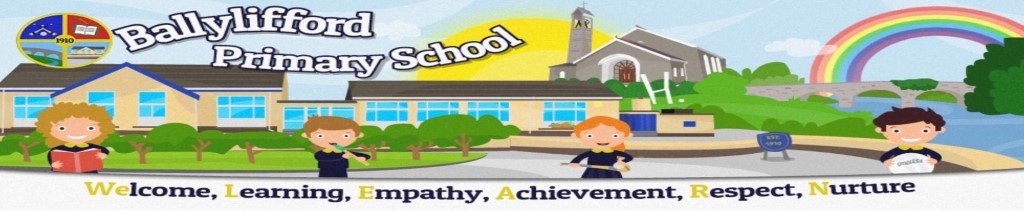 Ballylifford 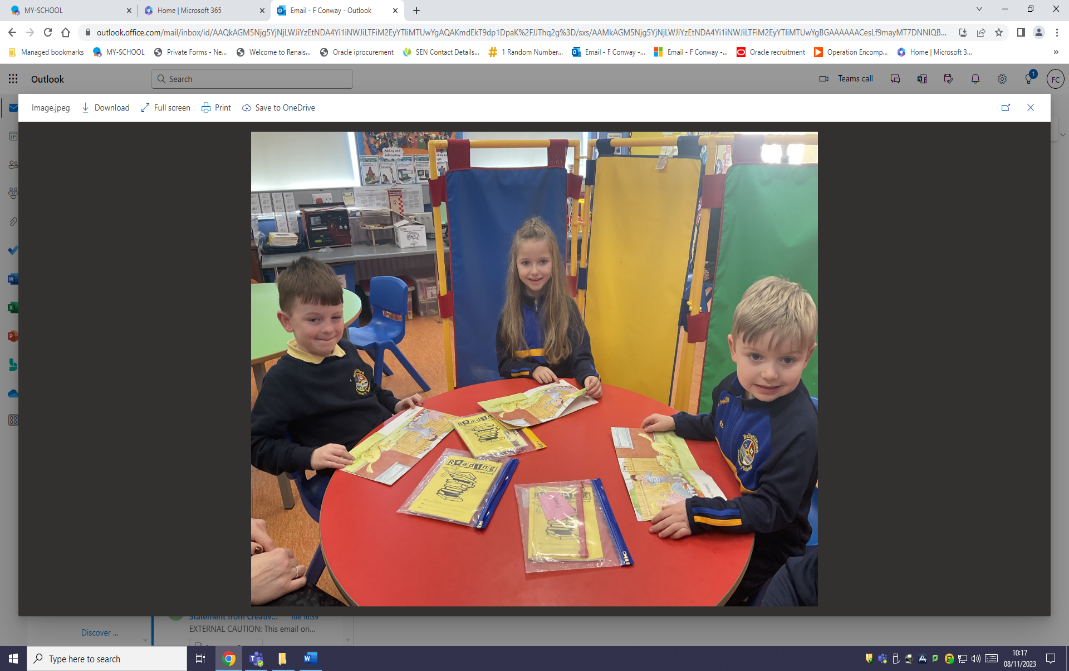 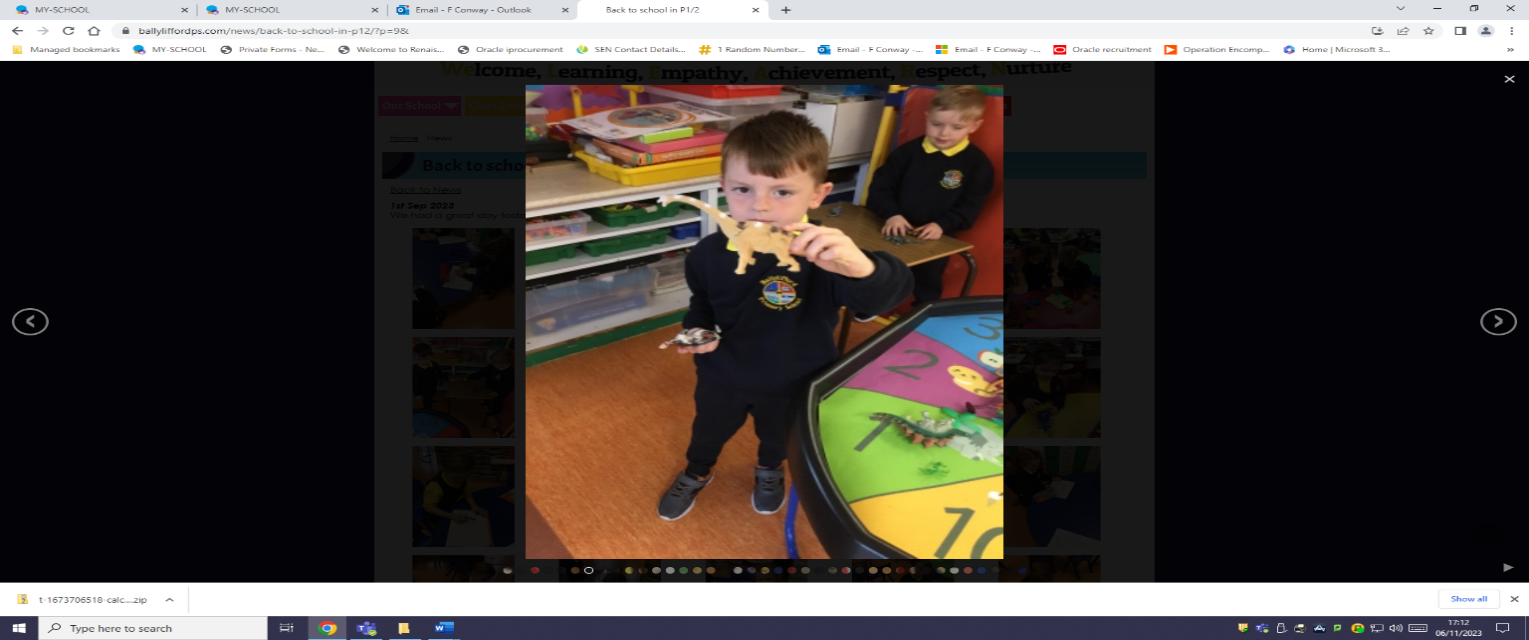 Primary School OPEN NIGHTMonday 11th December from 6:30pm to 7:30pmOPEN NIGHT is for new P.1 children enrolling in September 2024142 Ballinderry Bridge Road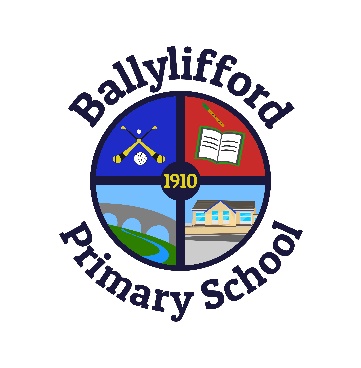 CookstownTel: 028 79418388Email: info@ballyliffford.cookstown.ni.sch.ukWebsite: www.ballyliffordps.comTwitter: @BallylliffordPS